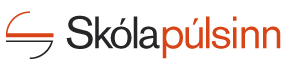 Kæri starfsmaðurLeikskólinn notar kannanir Skólapúlsins til að fylgjast með og bæta innra starf skólans. Liður í því er starfsmannakönnun sem metur fjölbreytta þætti, þ.á.m. daglegt starf, vinnuálag, áskoranir í starfi, stuðning frá yfirmanni, samband vinnu og einkalífs, starfsanda, uppeldi og símenntun.Þetta bréf er sent til að upplýsa þig um fyrirhugaða gagnasöfnun leikskólans. Könnunin fer fram í mars og leikskólinn fær heildarniðurstöður með samanburði við landið í heild í byrjun apríl. Niðurstöðurnar eru jafnframt notaðar af starfsfólki Skólapúlsins til að framkvæma tölfræðigreiningar m.a. fyrir ráðuneyti og fræðimenn til að auka skilning á starfi leikskólastarfsfólks á landsvísu.Vinnsla könnunarinnar uppfyllir skilyrði laga nr. 90/2018 um persónuvernd og vinnslu persónupplýsinga og er í samræmi við GDPR reglugerð Evrópuþingsins. Fjórar leiðir hafa verið þróaðar í því skyni:Öllum persónuupplýsingum er eytt áður en svörun hefst nema að svarandi biðji sérstaklega um að vera minntur á ef hann gleymir að ljúka könnuninni. Í slíkum tilfellum er persónuupplýsingum sjálfkrafa eytt strax að lokinni svörun. Allar skeytasendingar eru dulkóðaðar (https:) sem dregur úr líkum á því að hægt sé að hlera svörun um leið og hún á sér stað. Opin svör eru vistuð aðskilin frá öðrum svörum könnunarinnar sem kemur í veg fyrir að upplýsingar sem koma fram í opnu svari geti á nokkurn hátt verið tengdar svörum við fjölvalsspurningum í könnuninni. Notkun á vefkökum er takmörkuð, sjá nánar á www.visar.is undir Persónuverndarstefna.Vísar rannsóknir, sem sér um framkvæmd könnunarinnar, er meðlimur ESOMAR, alþjóðasamtaka rannsóknafyrirtækja og vinna samkvæmt siðareglum þeirra. Nánari upplýsingar um öryggisráðstafanir má finna í persónuverndarstefnu á www.visar.is. Hægt er að nálgast frekari upplýsingar um tæknilegar og skipulagslegar öryggisráðstafanir með því að senda póst á personuvernd@visar.is.Ef þú er mótfallin(n) því að eiga möguleika á að svara könnuninni, vinsamlegast hafðu samband við tengilið við könnunina hjá leikskólanum. Nánari upplýsingar um könnunina eru á www.skolapulsinn.is/um. Einnig er hægt að hringja í starfsfólk Skólapúlsins í síma 583-0700 eða senda tölvupóst á skolapulsinn@skolapulsinn.is.   